Applications are invited from eligible Indian national for the post of one Research Assistant (RA) for twelve months (Extendable for another six months) @15,000 per month (consolidated salary) and three Field Investigators for three months (Extendable for another three months) @ 12,000 per month (consolidated salary) for the Research Project on “An Evaluation of Stone Carving Clusters under the Scheme of Fund for Regeneration of Traditional Industries (SFURTI) in Selected Districts of Odisha” PURELY ON TEMPORARY BASIS. The said project is undertaken by the Department of A & A Economics, Utkal University, Odisha and sponsored by ICSSR, New Delhi.Essential QualificationsFor Research AssistantM.A. with minimum 55% (50% in case of SC/ ST/ PH) in Economics/ Sociology. Preference will be given to M.Phil/ PhD candidates. 2. For Field Investigators M.A. with minimum 55% (50% in case of SC/ ST/ PH) in Economics/ Sociology.Desirable QualificationsKnowledge about EconometricsProficiency in MS-Excel and Statistical software packages like SPSS.Experience in Research/ data analysis and field survey.  Job Requirements Travel and field survey in project area, tabulation and analysis of primary and secondary data, report writing. Standard terms and conditionsThe post is purely temporary in nature for the tenure of 12 months (Extendable for another 6 months) in case of Research Assistant and for 3 months (Extendable for another 3 months) in case of Field Investigator.The monthly consolidated remuneration for Research Assistant and Field Investigator will be 15,000 and 12,000 respectively. No other allowances like DA, HRA, or TA et cetera are admissible. The engagements will exclusively be for the ICSSR Research Project on “An Evaluation of Stone Carving Clusters under the Scheme of Fund for Regeneration of Traditional Industries (SFURTI) in Selected Districts of Odisha” at Department of A & A Economics, Utkal University.   No TA/ DA will be paid by the Department of A & A Economics, Utkal University to the candidates appearing for the interview.   The shortlisted candidates will be informed by post/ E-mail/ Phone.The engagements are concurrent to availability of funds from the funding agency.The department reserves the right to modify the positions, No. of vacancies, selection and non-selection of any candidate or cancel or modify this advertisement without assigning any reason thereof.Interested candidates may please e-mail/ post the filled up prescribed format duly signed by the applicant swayameco@utkaluniversity.ac.in / swayampravamshr@gmail.com on or before 09 September 2023.         Postal AddressDr. Swayam Prava MishraPrincipal Investigator, ICSSR ProjectDept. of A & A EconomicsUtkal UniversityVani Vihar PIN: 751004Ph. No. 9177614197(SWAYAM PRAVA MISHRA)Principal InvestigatorICSSR ProjectAPPLICATION FOR THE POST OF RESEARCH ASSISTANT/ FIELD INVESTIGATOR, ICSSR PROJECT1. POST FOR WHICH CANDIDATE IS APPLYING: RESEARCH ASSISTANT/ FIELD INVESTIGATOR2. PERSONAL DETAILS3. EDUCATION DETAILS 4. WORK EXPERIENCE (Start from current occupation)5. PUBLICATIONS (Attach the List of Publications)6. SOFTWARE PROFICIENCYDECLARATION: I do hereby declare that the above mentioned details are true to the best of my knowledge. Signature of the Candidate                                                                                                                                      Date 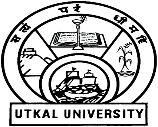 DEPARTMENT OF ANALYTICAL AND APPLIED ECONOMICSUtkal University, Vani Vihar, Bhubaneswar - 751004Phone No.: 0674-2567398NAMEDATE OF BIRTHSEXADDRESSCONTACTEMAILDEGREEYEARSUBJECT DOMAININSTITUTIONBOARDMARKS/PERCENTAGE OBTAINEDDIVISION10TH 12TH B.A.M.A.MPHILPH.D.UGC NET/JRFMS EXCELSPSSSTATAOTHERS( SPECIFY)